Minulý čas průběhový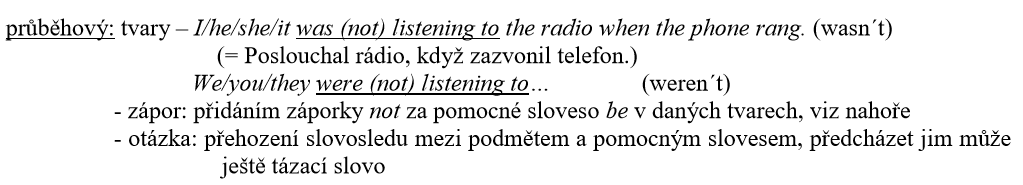 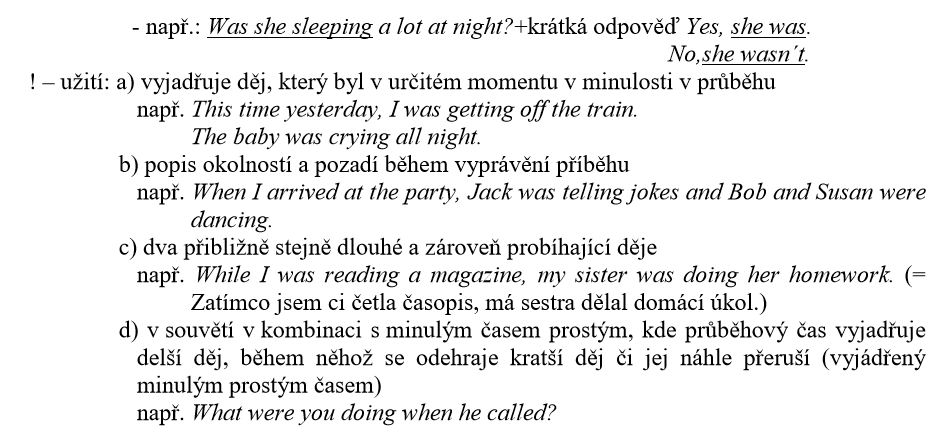 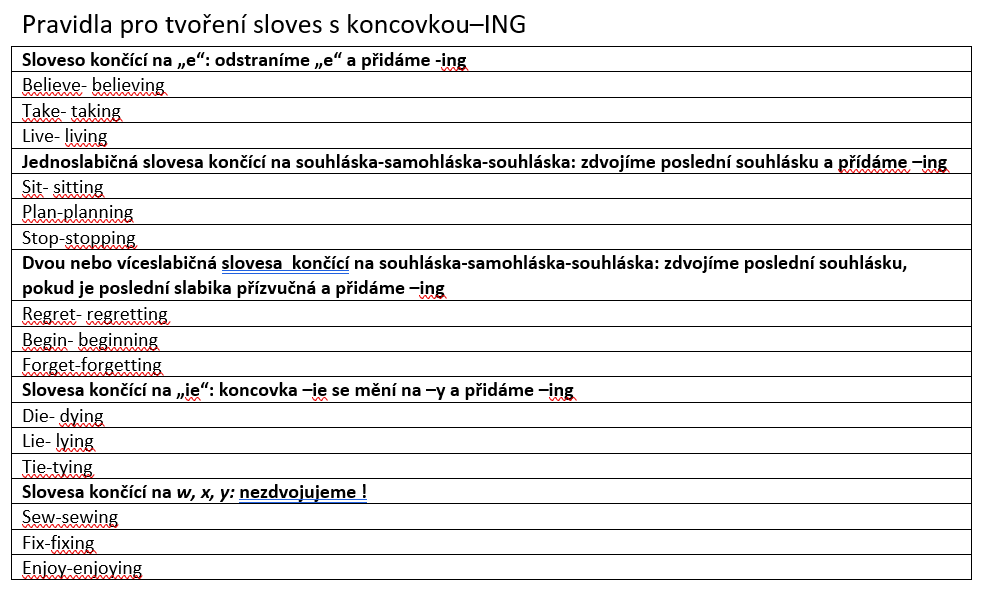 